SGF-2969-2016 - 14 de setiembre del 2016CIRCULAR EXTERNAA todas las entidades supervisadasConsiderando que:El Consejo Nacional de Supervisión del Sistema Financiero (CONASSIF) aprobó mediante los artículos 7 y 10 de las actas de las sesiones 1275-2016 y 1276-2016 celebradas el 30 de agosto del 2016, aprobar el Acuerdo Sugef 21-16 “Reglamento sobre Suficiencia Patrimonial de Grupos y Conglomerados Financieros”.Como parte del proceso de emisión de normas, la Superintendencia realizará una charla general sobre aspectos de implementación de la regulación.Dispone:Convocar a las entidades para la charla que se llevará a cabo los día 10 y 11 de octubre de 2016, a la hora que se detalla en el Anexo 2 de esta Circular.La charla se llevará a cabo en la Sala N. 2 en las instalaciones de la SUGEF, cita Edificio C, complejo de oficinas del Parque Empresarial Forum II, radial Santa Ana-Belén. Cada entidad podrá enviar un máximo sin excepción de dos (2) colaboradores.A más tardar el día 29 de setiembre de 2016, debe informarse a la SUGEF el nombre de los participantes, según se indica en el Anexo 1 de esta Circular, mediante correo electrónico enviado a la dirección: capacitacion@sugef.fi.cr Para consultas sobre logística pueden comunicarse a la misma dirección electrónica.Atentamente,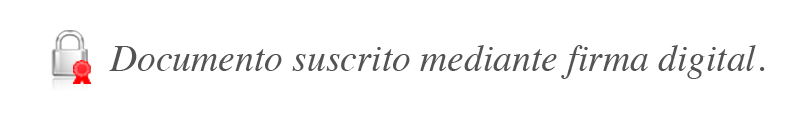 Javier Cascante ElizondoSuperintendente	GSC/gvl*Anexo N 1Esta información debe remitirse en formato Excel, según se detalla a continuación:Formato para la remisión de la información de los participantesDeben indicar en el asunto del correo electrónico lo siguiente:ASUNTO: Capacitación: Acuerdo Sugef 21-16 “Reglamento sobre Suficiencia Patrimonial de Grupos y Conglomerados Financieros”.El archivo de Excel con la descripción de las personas designadas debe ajustarse a las siguientes columnas:ApellidosNombreNúmero CédulaTeléfonoCorreo electrónicoEntidadAnexo 2Anexo 2Anexo 2Anexo 2#GrupoFecha y horaEntidad11Lunes 10 de octubre
Hora: 2 p.m. a 4 p.m.Banco Crédito Agrícola de Cartago21Lunes 10 de octubre
Hora: 2 p.m. a 4 p.m.Banco de Costa Rica31Lunes 10 de octubre
Hora: 2 p.m. a 4 p.m.Banco Nacional de Costa Rica41Lunes 10 de octubre
Hora: 2 p.m. a 4 p.m.Banco Hipotecario de la Vivienda51Lunes 10 de octubre
Hora: 2 p.m. a 4 p.m.Banco Popular y de Desarrollo Comunal61Lunes 10 de octubre
Hora: 2 p.m. a 4 p.m.Caja de Ahorro y Préstamo de la Ande71Lunes 10 de octubre
Hora: 2 p.m. a 4 p.m.Mutual Cartago de Ahorro y Préstamo81Lunes 10 de octubre
Hora: 2 p.m. a 4 p.m.Grupo Mutual Alajuela-La Vivienda de Ahorro y Préstamo91Lunes 10 de octubre
Hora: 2 p.m. a 4 p.m.Banco BAC San Jose101Lunes 10 de octubre
Hora: 2 p.m. a 4 p.m.Banco BCT111Lunes 10 de octubre
Hora: 2 p.m. a 4 p.m.Banco CMB (Costa Rica) S.A.121Lunes 10 de octubre
Hora: 2 p.m. a 4 p.m.The Bank of Nova Scotia (Costa Rica), S.A.131Lunes 10 de octubre
Hora: 2 p.m. a 4 p.m.Banco Davivienda (Costa Rica) S.A.141Lunes 10 de octubre
Hora: 2 p.m. a 4 p.m.Banco Improsa S.A.151Lunes 10 de octubre
Hora: 2 p.m. a 4 p.m.Banco Lafise S.A.161Lunes 10 de octubre
Hora: 2 p.m. a 4 p.m.Banco Promérica de Costa Rica S.A.171Lunes 10 de octubre
Hora: 2 p.m. a 4 p.m.Scotiabank de Costa Rica S.A.#GrupoFecha y horaEntidad12Martes 11 de octubre
Hora: 9 a.m. a 11 a.m.Banco General Costa Rica S.A.22Martes 11 de octubre
Hora: 9 a.m. a 11 a.m.Prival Bank Costa Rica, S.A.32Martes 11 de octubre
Hora: 9 a.m. a 11 a.m.Banco Cathay de Costa Rica S.A.42Martes 11 de octubre
Hora: 9 a.m. a 11 a.m.Financiera Comeca  S. A.52Martes 11 de octubre
Hora: 9 a.m. a 11 a.m.Financiera G&T Continental Costa Rica S. A.62Martes 11 de octubre
Hora: 9 a.m. a 11 a.m.Financiera Desyfin S. A.72Martes 11 de octubre
Hora: 9 a.m. a 11 a.m.Financiera Cafsa S.A.82Martes 11 de octubre
Hora: 9 a.m. a 11 a.m.Financiera Credilat S.A.92Martes 11 de octubre
Hora: 9 a.m. a 11 a.m.Coopemapro R.L.102Martes 11 de octubre
Hora: 9 a.m. a 11 a.m.Coopealianza R.L112Martes 11 de octubre
Hora: 9 a.m. a 11 a.m.Coopeande No. 1 R.L.122Martes 11 de octubre
Hora: 9 a.m. a 11 a.m.Coopavegra R.L.132Martes 11 de octubre
Hora: 9 a.m. a 11 a.m.Coocique R.L.142Martes 11 de octubre
Hora: 9 a.m. a 11 a.m.Coopegrecia R.L.152Martes 11 de octubre
Hora: 9 a.m. a 11 a.m.Coopeco R.L.162Martes 11 de octubre
Hora: 9 a.m. a 11 a.m.Coopebanpo R.L.172Martes 11 de octubre
Hora: 9 a.m. a 11 a.m.Coopeaya R.L.#GrupoFecha y horaEntidad13Martes 11 de octubre
Hora: 2 p.m. a 4 p.m.Coopemep R.L.23Martes 11 de octubre
Hora: 2 p.m. a 4 p.m.Coopefyl R.L.33Martes 11 de octubre
Hora: 2 p.m. a 4 p.m.Coopeuna R.L.43Martes 11 de octubre
Hora: 2 p.m. a 4 p.m.Coopelecheros R.L.53Martes 11 de octubre
Hora: 2 p.m. a 4 p.m.Coopeservidores R.L.63Martes 11 de octubre
Hora: 2 p.m. a 4 p.m.Coopecaja R.L.73Martes 11 de octubre
Hora: 2 p.m. a 4 p.m.Coopesanmarcos R.L.83Martes 11 de octubre
Hora: 2 p.m. a 4 p.m.Coopejudicial R.L.93Martes 11 de octubre
Hora: 2 p.m. a 4 p.m.Coopeamistad R.L.103Martes 11 de octubre
Hora: 2 p.m. a 4 p.m.Credecoop R.L.113Martes 11 de octubre
Hora: 2 p.m. a 4 p.m.Coopesanramón R.L.123Martes 11 de octubre
Hora: 2 p.m. a 4 p.m.Coopecar R.L.133Martes 11 de octubre
Hora: 2 p.m. a 4 p.m.Coopesparta R.L.143Martes 11 de octubre
Hora: 2 p.m. a 4 p.m.Coopemédicos R.L.153Martes 11 de octubre
Hora: 2 p.m. a 4 p.m.Coopenae R.L.163Martes 11 de octubre
Hora: 2 p.m. a 4 p.m.Servicoop